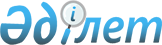 Об утверждении положения Республиканского государственного учреждения "Комитет автомобильных дорог Министерства индустрии и инфраструктурного развития Республики Казахстан"
					
			Утративший силу
			
			
		
					Приказ Министра индустрии и инфраструктурного развития Республики Казахстан от 11 февраля 2019 года № 71. Утратил силу приказом Министра индустрии и инфраструктурного развития Республики Казахстан от 5 октября 2022 года № 554.
      Сноска. Утратил силу приказом Министра индустрии и инфраструктурного развития РК от 05.10.2022 № 554.
      В соответствии с постановлением Правительства Республики Казахстан от 29 декабря 2018 года № 936 "О некоторых вопросах Министерства индустрии и инфраструктурного развития Республики Казахстан и внесении изменений и дополнений в некоторые решения Правительства Республики Казахстан" ПРИКАЗЫВАЮ:
      1. Утвердить прилагаемое положение Республиканского государственного учреждения "Комитет автомобильных дорог Министерства индустрии и инфраструктурного развития Республики Казахстан".
      2. Признать утратившим силу приказ Министра по инвестициям и развитию Республики Казахстан от 14 августа 2018 года № 570 "Об утверждении Положения республиканского государственного учреждения "Комитет автомобильных дорог Министерства по инвестициям и развитию Республики Казахстан", (опубликован 24 августа 2018 года в Эталонном контрольном банке нормативных правовых актов Республики Казахстан).
      3. Комитету автомобильных дорог Министерства индустрии и инфраструктурного развития Республики Казахстан в установленном законодательством порядке обеспечить:
      1) в течение десяти календарных дней со дня утверждения настоящего приказа направление на казахском и русском языках в Республиканское государственное предприятие на праве хозяйственного ведения "Республиканский центр правовой информации" для официального опубликования и включения в Эталонный контрольный банк нормативных правовых актов Республики Казахстан;
      2) размещение настоящего приказа на интернет-ресурсе Министерства индустрии и инфраструктурного развития Республики Казахстан.
      4. Контроль за исполнением настоящего приказа возложить на курирующего вице-министра индустрии и инфраструктурного развития Республики Казахстан.
      5. Настоящий приказ вводится в действие со дня его подписания, за исключением: подпункта 14) пункта 15 Главы 2 Положения, который вводится в действие с 11 апреля 2019 года в соответствии с законом Республики Казахстан от 5 октября 2018 года "О внесении изменений и дополнений в некоторые законодательные акты Республики Казахстан по вопросам обеспечения единства измерений и стандартизации". Положение
Республиканского государственного учреждения "Комитет автомобильных дорог Министерства индустрии и инфраструктурного развития Республики Казахстан" Глава 1. Общие положения
      1. Республиканское государственное учреждение "Комитет автомобильных дорог Министерства индустрии и инфраструктурного развития Республики Казахстан" (далее – Комитет) является ведомством Министерства индустрии и инфраструктурного развития Республики Казахстан (далее – Министерство), осуществляющим регулятивные и реализационные функции, а также участвующим в выполнении стратегических функций Министерства в области автомобильных дорог.
      2. Комитет осуществляет свою деятельность в соответствии с Конституцией и законами Республики Казахстан, актами Президента и Правительства Республики Казахстан, иными нормативными правовыми актами, а также настоящим Положением.
      3. Комитет является юридическим лицом в организационно-правовой форме республиканского государственного учреждения, имеет печати и штампы со своим наименованием на государственном языке, бланки установленного образца, в соответствии с законодательством счета в органах казначейства.
      4. Комитет вступает в гражданско-правовые отношения от собственного имени.
      5. Комитет имеет право выступать стороной гражданско-правовых отношений от имени государства, если он уполномочен на это в соответствии с законодательством.
      6. Комитет по вопросам своей компетенции в установленном законодательством порядке принимает решения, оформляемые приказами Председателя.
      7. Структура Комитета утверждается Министром индустрии и инфраструктурного развития Республики Казахстан (далее — Министр), лимит штатной численности утверждается руководителем аппарата Министерства по согласованию с Министром.
      Сноска. Пункт 7 - в редакции приказа Министра индустрии и инфраструктурного развития РК от 21.04.2021 № 183.


      8. Местонахождение Комитета: Республика Казахстан, 010000, город Нур-Султан, район Есиль, проспект Кабанбай батыра, 32/1, здание "Транспорт Тауэр".
      Сноска. Пункт 8 в редакции приказа Министра индустрии и инфраструктурного развития РК от 14.06.2019 № 399 (вводится в действие со дня его первого официального опубликования).


      9. Полное наименование Комитета:
      на государственном языке – "Қазақстан Республикасы Индустрия және инфрақұрылымдық даму министрлiгiнiң Автомобиль жолдары комитетi" республикалық мемлекеттiк мекемесi;
      на русском языке – Республиканское государственное учреждение "Комитет автомобильных дорог Министерства индустрии и инфраструктурного развития Республики Казахстан".
      10. Настоящее Положение является учредительным документом Комитета.
      11. Финансирование деятельности Комитета осуществляется из республиканского бюджета.
      12. Комитету не допускается вступать в договорные отношения с субъектами предпринимательства на предмет выполнения обязанностей, являющихся функциями Комитета.
      Если Комитету законодательными актами представлено право осуществлять приносящую доходы деятельность, то доходы, полученные от такой деятельности, направляются в доход республиканского бюджета. Глава 2. Миссия, основные задачи, функции, права и обязанности Комитета
      13. Миссия:
      участие в формировании государственной политики развития автомобильных дорог общего пользования.
      14. Задача:
      участие в формировании и реализации государственной политики в сфере автомобильных дорог общего пользования.
      Функции:
      1) осуществление регулятивных и реализационных функций и участие в выполнении стратегических функций Министерства в пределах компетенции Комитета;
      2) осуществление международного сотрудничества в пределах своей компетенции;
      3) обеспечение соблюдения законов и иных нормативных правовых актов Республики Казахстан в области мобилизационной подготовки и мобилизации;
      4) обеспечение соблюдения законов и иных нормативных правовых актов в области национальной безопасности;
      5) выполнение обязательств по международным договорам Республики Казахстан, заключаемым от имени Республики Казахстан;
      6) реализация инвестиционной и социальной политики в дорожной отрасли.
      15. Задача:
      участие в государственном управлении в сфере автомобильных дорог общего пользования;
      Функции:
      1) руководство деятельностью подведомственных организаций по планированию и проведению мероприятий по обеспечению национальной безопасности в пределах своей компетенции;
      2) осуществление по решению Правительства Республики Казахстан права владения и пользования государственным пакетом акций (долями участия в уставном капитале), а также функции уполномоченного органа по руководству соответствующей отраслью (сферой) государственного управления в отношении республиканских государственных предприятий и государственных учреждений;
      3) осуществление государственного учета автомобильных дорог общего пользования;
      4) согласование наименований и индексов автомобильных дорог общего пользования областного значения;
      5) согласование перечня автомобильных дорог общего пользования областного значения;
      6) финансирование Национального оператора в рамках выполнения государственного задания;
      7) финансирование работ и услуг Национального центра качества дорожных активов в соответствии с бюджетным законодательством Республики Казахстан;
      8) обеспечение соблюдения норм и национальных стандартов, принятых в области проектирования, требуемого качества при строительстве, реконструкции, ремонте и содержании автомобильных дорог;
      9) осуществление контроля за созданием и эксплуатацией платных автомобильных дорог (участков);
      10) организация производства экспертизы качества работ и материалов при строительстве, реконструкции, ремонте и содержании автомобильных дорог международного и республиканского значения национальным центром качества дорожных активов;
      11) организация работ по ремонту и содержанию автомобильных дорог общего пользования международного и республиканского значения и платных автомобильных дорог (участков) в соответствии с бюджетным законодательством Республики Казахстан;
      12) организация работ по мониторингу безопасности дорожной инфраструктуры автомобильных дорог общего пользования международного и республиканского значения;
      13) организация работ по ведомственной экспертизе технической документации на средний ремонт автомобильных дорог общего пользования;
      Примечание РЦПИ!
      Подпункт 14) введен в действие с 11.04.2019 в соответствии с приказом Министра индустрии и инфраструктурного развития РК от 11.02.2019 № 71.


      14) подготовка и внесение предложений о разработке, внесении изменений, пересмотре и отмене национальных, межгосударственных стандартов, национальных классификаторов технико-экономической информации, рекомендаций по стандартизации в установленном порядке;
      15) предоставление участков земель полосы отвода автомобильных дорог общего пользования международного и республиканского значения, не используемых дорожными органами, Национальным оператором или концессионером, во временное краткосрочное землепользование по договору физическим и юридическим лицам для размещения наружной (визуальной) рекламы при условии недопущения снижения транспортно-эксплуатационных качеств дороги, соблюдения требований безопасности движения транспортных средств и охраны окружающей среды;
      16) ограничение или закрытие движения транспортных средств в экстремальных условиях (неблагоприятные погодно-климатические условия, стихийные бедствия, пожар, потеря несущей способности автомобильных дорог), а также при проведении ремонтно-строительных работ с уведомлением об этом местных исполнительных органов и пользователей автомобильными дорогами, установлением соответствующих дорожных знаков и через средства массовой информации совместно с уполномоченным органом по обеспечению безопасности дорожного движения и уполномоченным органом по чрезвычайным ситуациям и осуществление контроля за соблюдением правил пользования автомобильными дорогами;
      17) предъявление в суды исков в соответствии с законодательством Республики Казахстан;
      18) составление протоколов, рассмотрение дел об административных правонарушениях и наложение административных взысканий в порядке, установленном Кодексом Республики Казахстан об административных правонарушениях.
      Сноска. Пункт 15 с изменением, внесенным приказом Министра индустрии и инфраструктурного развития РК от 14.06.2019 № 399 (вводится в действие со дня его первого официального опубликования).


      16. Задача:
      разработка и утверждение нормативно правовых актов в сфере автомобильных дорог общего пользования.
      Функции:
      1) утверждение нормативных правовых актов по вопросам, входящим в компетенцию Комитета, и при наличии прямой компетенции по их утверждению в приказах Министра, за исключением нормативных правовых актов, затрагивающих права и свободы человека и гражданина;
      2) разработка, согласование и утверждение в пределах своей компетенции нормативных правовых актов;
      3) разработка стандартов и регламентов государственных услуг;
      4) разработка правил организации производства экспертизы качества работ и материалов при строительстве, реконструкции, ремонте и содержании автомобильных дорог Национальным центром качества дорожных активов;
      5) разработка правил реализации и финансирования работ по строительству, реконструкции, ремонту, содержанию, диагностике, паспортизации и инструментальному обследованию автомобильных дорог общего пользования международного и республиканского значения;
      6) разработка порядка и условий классификации, перечня, наименования и индексов автомобильных дорог общего пользования международного и республиканского значения, в том числе перечня автомобильных дорог оборонного пользования;
      7) разработка правил пользования автомобильными дорогами, дорогами оборонного значения;
      8) разработка нормативов финансирования на ремонт и содержание автомобильных дорог общего пользования международного и республиканского значения и управлении дорожными активами;
      9) разработка порядка уплаты и ставок сборов за проезд по территории Республики Казахстан автотранспортных средств;
      10) разработка порядка и условий эксплуатации платных автомобильных дорог и мостовых переходов общего пользования международного и республиканского значения;
      11) разработка порядка размещения наружной (визуальной) рекламы в полосе отвода автомобильных дорог общего пользования;
      12) разработка нормативов финансирования на ремонт и содержание улиц столицы, города республиканского значения, автомобильных дорог областного и районного значения;
      13) организация работ по разработке технических регламентов и национальных стандартов в пределах своей компетенции;
      14) разработка правил проведения ведомственной экспертизы технической документации на средний ремонт автомобильных дорог общего пользования;
      15) разработка правил мониторинга безопасности дорожной инфраструктуры автомобильных дорог общего пользования международного и республиканского значения;
      16) разработка методики определения стоимости работ и услуг по производству экспертизы качества работ и материалов при строительстве, реконструкции, ремонте и содержании автомобильных дорог, а также управления дорожными активами автомобильных дорог областного, районного значения и улиц населенных пунктов;
      17) разработка правил формирования и ведения дорожной базы данных.
      17. Осуществление иных полномочий, предусмотренных законами Республики Казахстан, актами Президента Республики Казахстан, Правительства и приказами Министра Республики Казахстан.
      18. Права и обязанности Комитета:
      1) запрашивает и получает в установленном законодательством порядке от структурных подразделений Министерства, государственных органов, организаций, их должностных лиц необходимую информацию и материалы;
      2) вносит предложения по совершенствованию законодательства Республики Казахстан;
      3) проводит совещания, семинары, конференции, круглые столы, конкурсы и иные мероприятия по вопросам, входящим в компетенцию Комитета;
      4) вносит предложения по созданию консультативно-совещательных органов (рабочих групп, комиссий, советов) по курируемым направлениям деятельности;
      5) привлекает соответствующих специалистов для участия в экспертизах по вопросам, отнесенным к своей компетенции;
      6) обеспечивает реализацию возложенных на Комитет задач и функций;
      7) соблюдает законодательства Республики Казахстан, прав и охраняемых законом интересов физических и юридических лиц;
      8) подготавливает разъяснения по вопросам, входящим в компетенцию Комитета;
      9) представляет необходимые материалы и справки в пределах своей компетенции и в рамках законодательства в случае официального запроса об этом структурными подразделениями Министерства и государственными органами;
      10) обеспечивает сохранность государственной собственности, находящейся на балансе Комитета;
      11) ведет бухгалтерский учет в соответствии с действующим законодательством;
      12) составляет и предоставляет бухгалтерскую и финансовую отчетность в Министерство;
      13) формирует целостную систему управления персоналом Комитета;
      14) обеспечивает полное, своевременное и эффективное использование бюджетных средств, выделенных Комитету;
      15) проводит процедуры государственных закупок в соответствии с законодательством Республики Казахстан в области государственных закупок;
      16) осуществляет иные права и обязанности в соответствии с законодательством Республики Казахстан, актами Президента Республики Казахстан и Правительства Республики Казахстан. Глава 3. Организация деятельности Комитета
      19. Руководство Комитета осуществляется Председателем, который несет персональную ответственность за выполнение возложенных на Комитет задач и осуществление им своих функций.
      20. Председатель назначается на должность и освобождается от должности Министром.
      21. Председатель имеет заместителей, назначаемых на должности и освобождаемых от должностей приказом руководителя аппарата Министерства по согласованию с Министром.
      Сноска. Пункт 21 - в редакции приказа Министра индустрии и инфраструктурного развития РК от 21.04.2021 № 183.


      22. Председатель Комитета представляет руководству Министерства предложения по структуре и штатному расписанию Комитета.
      23. Председатель Комитета осуществляет общее руководство деятельностью Комитета.
      24. Председатель Комитета курирует управление Кадровой работы и Юридическое управление Комитета.
      25. Полномочия Председателя Комитета:
      1) участвует в выработке предложения по формированию государственной политики в сфере автомобильных дорог общего пользования;
      2) в пределах своей компетенции издает приказы;
      3) решает вопросы назначения и освобождения от должности, командирования, предоставления отпусков, оказания материальной помощи, подготовки (переподготовки), повышения квалификации, поощрения, выплаты надбавок, премирования и дисциплинарной ответственности работников Комитета, а также руководителей подведомственных государственных учреждений Комитета;
      4) представляет интересы Комитета в государственных органах и иных организациях;
      5) утверждает положения о структурных подразделений Комитета;
      6) утверждает положения подведомственных государственных учреждений Комитета;
      7) несет персональную ответственность за реализацию республиканских бюджетных программ;
      8) принимает меры, направленные на противодействие коррупции и несет персональную ответственность за принятие антикоррупционных мер;
      9) заключает все необходимые договора, связанные с обеспечением режима секретности по направлению деятельности и подписывает распоряжение о допуске работников Комитета к государственным секретам;
      10) принимает решения по вопросам, отнесенным к его компетенции.
      26. Председатель определяет обязанности и полномочия своих заместителей, руководителей структурных подразделений и работников Комитета.
      27. Заместители Председателя Комитета:
      1) координируют деятельность структурных подразделений Комитета в пределах своих полномочий;
      2) осуществляют иные функции, возложенные Председателем Комитета. Глава 4. Имущество Комитета
      28. Комитет может иметь на праве оперативного управления обособленное имущество в случаях, предусмотренных законодательством.
      Имущество Комитета формируется за счет имущества, переданного ему собственником, а также имущества (включая денежные доходы), приобретенного в результате собственной деятельности и иных источников, не запрещенных законодательством Республики Казахстан.
      29. Имущество, закрепленное за Комитетом, относится к республиканской собственности.
      30. Комитет не вправе самостоятельно отчуждать или иным способом распоряжаться закрепленным за ним имуществом и имуществом, приобретенным за счет средств, выделенных ему по плану финансирования, если иное не установлено законодательством. Глава 5. Реорганизация и ликвидация Комитета
      31. Реорганизация и ликвидация Комитета осуществляются в соответствии с гражданским законодательством Республики Казахстан. Глава 6. Подведомственные организации Комитета
      32. Комитет имеет подведомственные организации:
      1) Республиканское государственное предприятие: Республиканское государственное предприятие на праве хозяйственного ведения "Национальный центр качества дорожных активов" Комитета автомобильных дорог Министерства индустрии и инфраструктурного развития Республики Казахстан.
      2) Акционерное общество: акционерное общество "Казахстанский дорожный научно-исследовательский институт".
      3) Товарищества с ограниченной ответственностью: Товарищество с ограниченной ответственностью "Казахавтодор".
      Сноска. Пункт 32 с изменением, внесенным приказом Министра индустрии и инфраструктурного развития РК от 14.06.2019 № 399 (вводится в действие со дня его первого официального опубликования).


					© 2012. РГП на ПХВ «Институт законодательства и правовой информации Республики Казахстан» Министерства юстиции Республики Казахстан
				
      Министр индустриии инфраструктурного развитияРеспублики Казахстан 

Ж. Қасымбек
Утверждено приказом
Министра индустрии и
инфраструктурного развития
Республики Казахстан
от 11 февраля 2019 года №71